Halve Marathon – Winterroute - 15 kmhttp://www.afstandmeten.nl/index.php?id=1668544Start op het 300 meterpunt op de baan bij GVAC.Lopen richting de Knegselseweg.Deze haaks oversteken (uitkijken) en rechtsaf.Na 50 meter linksaf naar Het Schoot.Einde weg rechtsaf de Korze op.Einde weg oversteken (uitkijken) en de Moormanlaan in.Bij het Sitkalaantje (GVAC-zondag route) rechtsaf slaan.Na 200 meter linksaf de Heuvelenweg volgen.Voor de Knegselseweg rechtsaf het zandpad in.Bij de kruising Heurkensbocht Oudedijk ga je linksaf.Je komt dan bij de weg Knegsel – Steensel, deze oversteken (uitkijken) en langs de voetbalvelden van Knegsel. (Bremakkerweg)Bij de Y-splitsing links aanhouden.Na 30 meter rechtsaf, de Dijkakkerweg.Dit pad blijf je volgen totdat je bij een splitsing naar rechts gaat.Na deze splitsing (10 meter) linksaf de Pastoor Eijkenweg in.Aan het einde van deze weg kom je bij de weg Knegsel Steensel.Deze weg oversteken (uitkijken) en het zandpad in.Aan het einde van het zandpad rechtsaf de Urnenweg op.  Uitkijken want je moet hier oversteken en links lopen.Einde weg de Vessemseweg oversteken en rechtsaf het fietspad op.Na 200 meter linksaf de Molenvelden in.Aan het einde van de weg links af de Hoogeloonsdeijk in.Na 200 meter rechtsaf de Weijerseweg op.Doorlopen tot de splitsing met de Kleine Half Mijl en daar rechtsaf. Na 300 meter rechtsaf de Toterfout op.Deze in zijn geheel aflopen tot aan de Grote Vliet.Deze oversteken en uitkijken.Langs het geitenboertje tot aan de Paddevenweg. Linksaf slaan en doorlopen tot de kom van Zandoerle.Bij de splitsing oversteken (uitkijken) en rechtsaf.Langs het kanon van Zandoerle en linksaf naar de ZittardOp deze weg uitkijken en links blijven lopen tot aan de Roskam.Doorlopen tot je linksaf kan op de RoskamDeze uitlopen tot de Sondervick.Op Sondervick rechtsaf tot aan Coppelmans.Bij de stoplichten rechtsaf en naar de baan. 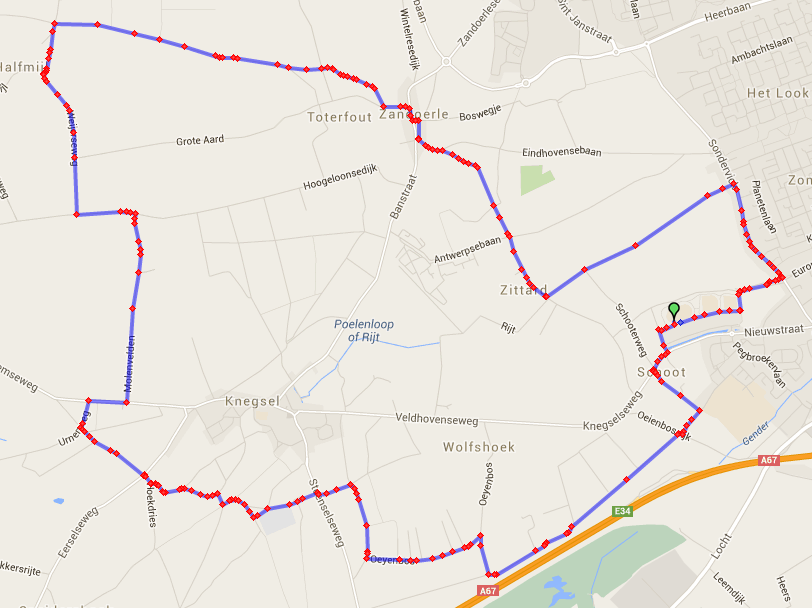 